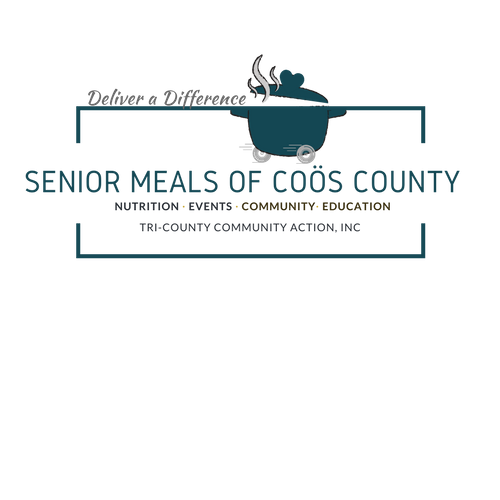 January 2022 Menu3   CLOSED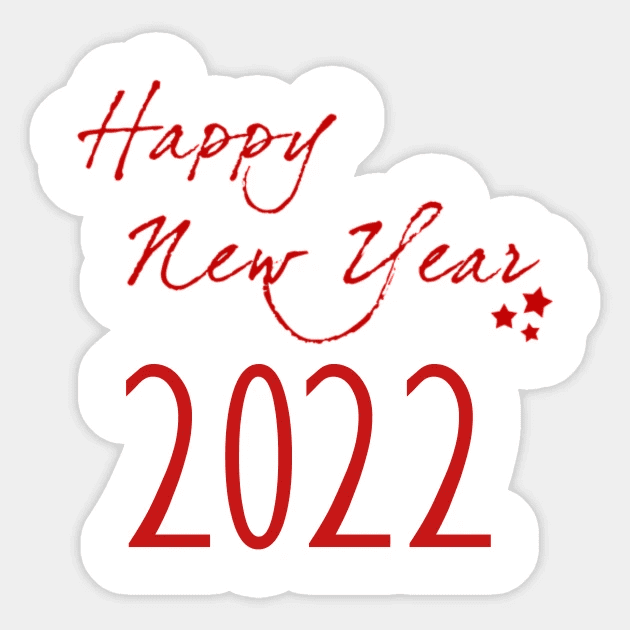 4Ravioli w/meatballsGreen BeansFresh Fruit                            5Teriyaki porkRice PilafNormandy blend vegCookie                                   6                 Stuffed ChickenMashed PotatoBroccoliMixed Fruit                            7ChiliCorn Chocolate pudding                          10FishPotato wedgesPeas & CarrotsPears11                            Pork stir fry/riceSautéed cabbageFresh Fruit                          12Spaghetti w/ Italian sausageBroccoliPeach crisp                             13  Chicken stew w/biscuitsBrussel sprouts    Jello w/fruit                          14Taco BakeBeetsChocolate Mousse                          17 CLOSED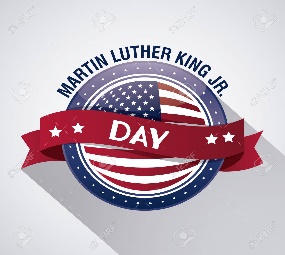                           18Stuffed PeppersMashed potatoMixed VegetableFresh fruit                          19Chicken tendersFried RiceCarrotsRice Pudding                          20Pork chop w/stuffingMashed potatoCarrotsPineapple upside down cake21Sweet n sour Chicken  w/riceStir fry veg Assorted desserts                          24Chicken CasseroleSpinachFresh Fruit                          25Fish & ChipsCole slaw Mixed fruit                          26LasagnaGreen BeansButterscotch Pudding                         27Ham w/raisin sauceSweet potatoCauliflowerBerry Crisp28Pizza Pasta BakeItalian Blend VegPeaches                          31Chicken Divan over noodlesGreen BeansApplesauceMenu subject to change without noticeYour Donation of $3.00 per meal is greatly appreciated752-2545